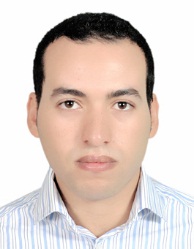 2013 : Diplôme professionnel de l’enseignement privé au centre de formation LION ATLAS Marrakech2011 : Licence fondamentale en sciences économiques & gestion Université Cadi Ayyad Marrakech2006 : Baccalauréat en sciences expérimentales, lycée IBN TOUMERT à Marrakech20/02/2014 a 15/07/2014          contrôleur de gestion  /société Aleyboud de bâtiment et construction06/02/2013 a 14/08/2013          commercial vendeur / Startech01/12/2012 a 30/05/2013          Professeur stagiaire (Economie/gestion) /  Lycée Al.Omam 01/01/2012 a 01/04/2012          Stage                    / Bank.Al-Maghrib01/01/2011 a 01/12/2011          Aide comptable       /  Sarl transport01/02/2010 a 30/08/2010          Animateur marketing opérationnel / DS Marketing-Bureautique : WORD, EXCEL, POWER POINT-Base de donnés : ACCESS,-Connaissances en programmation : Langage informatique C, C++, PYTHON-Capacité d’analyse et de synthèse des données économiques, statistiques, comptables et financières-Droit d’entreprise ; Finance des marchés.